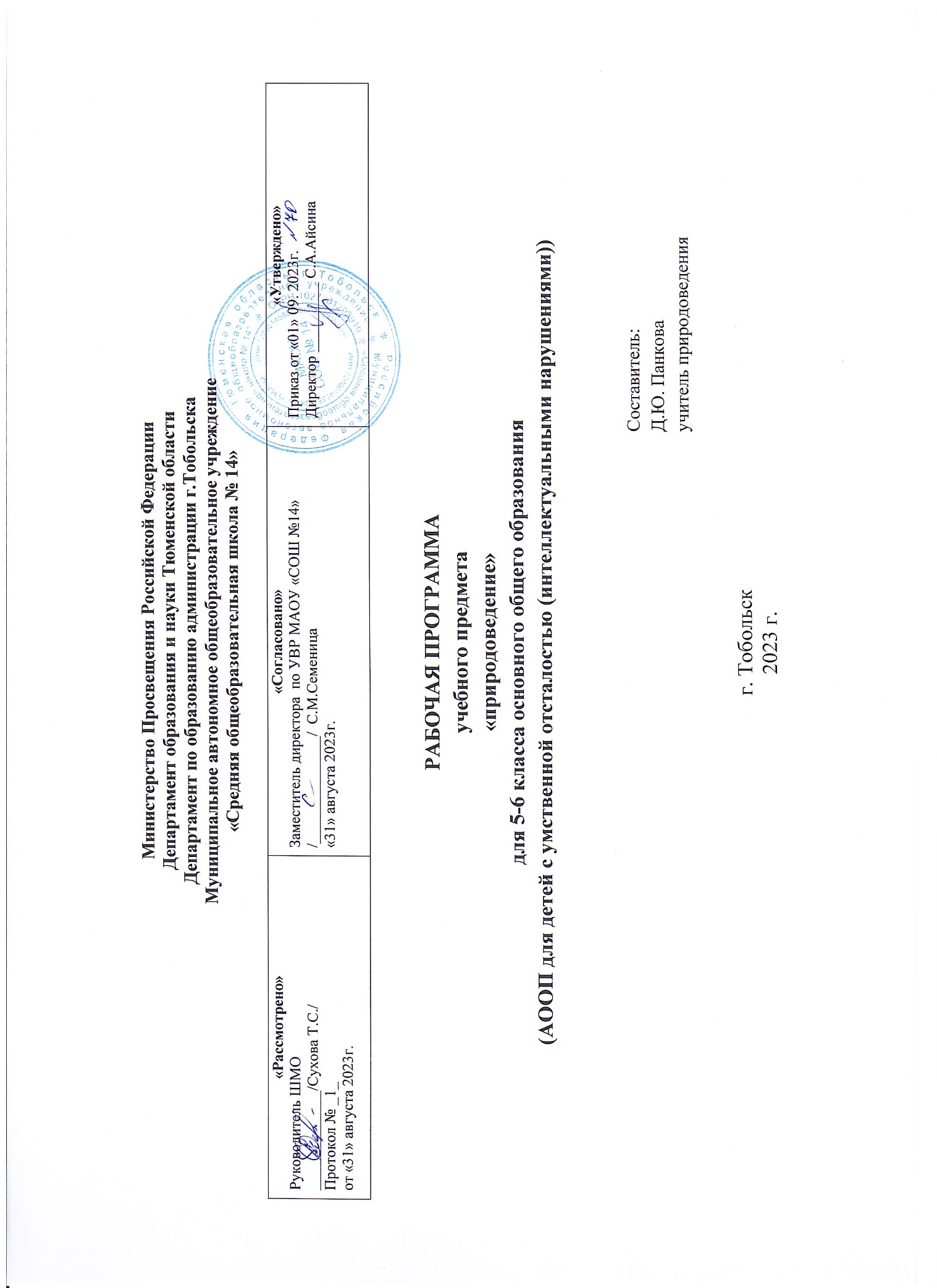 1.Пояснительная запискаРабочая программа по учебному предмету «Природоведение» составлена на основе Федеральной адаптированной основной общеобразовательной программы обучающихся с умственной отсталостью (интеллектуальными нарушениями), далее ФАООП УО (вариант 1), утвержденной приказом Министерства просвещения России от 24.11.2022г. № 1026. – Федерального Закона от 29 декабря 2012 года № 273-ФЗ «Об образовании в Российской Федерации».– Приказ Министерства просвещения Российской Федерации от 24 ноября 2022 г. N 1026 об утверждении «Федеральной адаптированной основной общеобразовательной программы обучающихся с умственной отсталостью (интеллектуальными нарушениями)»– Постановление Главного государственного санитарного врача РФ от 28 сентября 2020 г. N 28 «Об утверждении санитарных правил СП 2.4.3648-20 "Санитарно-эпидемиологические требования к организациям воспитания и обучения, отдыха и оздоровления детей и молодежи"».ФАООП УО (вариант 1) адресована обучающимся с легкой умственной отсталостью (интеллектуальными нарушениями) с учетом реализации их особых образовательных потребностей, а также индивидуальных особенностей и возможностей.Учебный предмет «Природоведение» относится к предметной области «Естествознание»» и является обязательной частью учебного плана. В соответствии с учебным планом рабочая программа по учебному предмету «Природоведение» в 5-6 классе рассчитана на 34 учебные недели и составляет 68 часов в год (2 часа в неделю).Федеральная адаптированная основная общеобразовательная программа определяет цель и задачи учебного предмета «Природоведение».Цель   обучения - расширить кругозор и подготовить обучающихся к усвоению систематических биологических и географических знаний.Задачи обучения:− формирование элементарных научных знаний о живой и неживой природе;− демонстрация тесной взаимосвязи между неживой и живой природой;− формирование специальных и общеучебных умений и навыков;− воспитание бережного отношения к природе, ее ресурсам, знакомство с основными направлениями природоохранительной работы;− воспитание социально значимых качеств личности.Рабочая программа по учебному предмету «Природоведение» в 5 классе определяет следующие задачи:− формирование умения узнавать и называть изученные объекты в натуральном виде в естественных условиях; − формирование представлений о взаимосвязях между изученными объектами, их месте в окружающем мире; − формирование умений относить изученные объекты к определенным группам с учетом различных оснований для классификации;− формирование умения находить сходные по определенным признакам объекты из тех, которые были изучены на уроках;  − формирование умения выделять существенные признаки групп объектов; − знание и соблюдение правил безопасного поведения в природе и обществе, правил здорового образа жизни; − умение обсуждать изученное, рассказать о предмете изучения;Рабочая программа по учебному предмету «Природоведение» в 6 классе определяет следующие задачи:− формирование правильного понимания природных явлений; − формирование у обучающихся знаний об основных элементах неживой природы (воде, воздухе, полезных ископаемых, почве) и живой природы (о строении и жизни растений и животных, а также об организме человека и его здоровье); − формирование правильного понимания таких природных явлений, как дождь, снег, ветер, туман, осень, зима, весна, лето в жизни растений и животных; − формирование умения наблюдать, видеть и слышать, сравнивать и обобщать, устанавливать несложные причинно-следственные связи и закономерности; − формирование и отработка практических навыков и умений.2.Общая характеристика учебного предмета.В рамках курса «Природоведения» отведено 10% на изучение вопросов профилактики наркомании и табакокурения, основы безопасности жизнедеятельности. Формы организации образовательного процесса:Программа предусматривает проведение традиционных уроков, обобщающих уроков, урока- экскурсии, урока-зачёта, урока-игры, урока-презентации, заочной экскурсии, устного журнала, урока-путешествия. Используется фронтальная, групповая, индивидуальная работа, работа в парах, практические и лабораторные работы.Виды и формы контроля образовательного процесса:Текущий контроль осуществляется на уроках в форме устного опроса, самостоятельных работ, практических работ, письменных проверочных работ, тестирования; итоговый контроль по изученной теме осуществляется в форме тестирования и программированных заданий.Педагогические технологии, средства обучения (в том числе электронные), используемые в работе для достижения требуемых результатов обучения: традиционное обучение; активное обучение (сотрудничество, индивидуализация обучения); проблемное обучение; информационно-коммуникационные технологии; здоровьесберегающие технологии.Формы контроля достижений учащихся: контрольный диктант; словарный диктант; другие виды диктантов; тестовые задания; работа с раздаточным материалом. Виды контроля достижений учащихся: самоконтроль; контроль учителя.Результаты освоения учебного предмета учащимися: Овладение основными знаниями по природоведению и развитие представлений об окружающем мире. Развитие способности использовать знания по природоведению и сформированные представления о мире для осмысленной и самостоятельной организации безопасной жизни в конкретных природных и климатических условиях. Развитие способности к творческому взаимодействию с миром живой и неживой природы.Межпредметные связиМатематика. Название чисел в пределах 300. Поиск нужной страницы в учебнике.Письмо и развитие речи. Письменные ответы на вопросы по тексту. Связные высказывания по затрагиваемым в беседе вопросам.Изобразительное искусство. Зарисовки растений, животных, предметов неживой природы.Русский язык. Проверка правильности написания биологических терминов.Природоведение по своему содержанию является предметом естественно – научного цикла. Поэтому ведущее место в его проведении должны занимать методы: наблюдение предметов и явлений в самой природе, натуральных объектов и их изображений, а также организации таких форм работы с учащимися, как экскурсии, практические работы, опыты, наблюдения. Важным принципом природоведения является краеведческий. Формирование понятий по природоведению предполагает общение учащихся с учителем и между собой, создание основ для экологического, эстетического, патриотического воспитания и отбор конкретных объектов и явлений природы для изучения с учетом данной местности.3.Место учебного предмета в учебном плане.В 5 и 6 классе отводится место изучению организма человека и охране его здоровья. Особое внимание при изучении данной темы нужно уделить представлению организма человека как единого целого, соблюдению личной и общественной гигиены и тем мероприятиям, которые могут и должны выполнять сами дети для сохранения и укрепления своего здоровья. Согласно учебному плану на изучение предмета «природоведение» в 5г классе отводится 68 часов из расчета 2 ч в неделю. Согласно учебному плану на изучение предмета «природоведение» в 6в классе отводится 68 часов из расчета 2 ч в неделю.4. Ценностные ориентиры:Природа как одна из основ здоровой и гармоничной жизни человека и общества.- культура как процесс и результат человеческой жизнедеятельности во всем многообразии ее форм.- наука как часть культуры, отражающая человеческое стремление к истине, к познанию закономерностей окружающего мира природы и социума.- патриотизм как одно из проявлений духовной зрелости человека, выражающейся в любви к России, народу.- семья как основа духовно – нравственного развития и воспитания личности.- здоровый образ жизни в единстве составляющих: здоровье физическое, психическое, духовно и социально – нравственное.- нравственный выбор и ответственность человека в отношении к природе, историко – культурному наследию, к самому себе и окружающим людям.5. Личностные и предметные результаты освоения учебного предмета «Природоведение» 5, 6 класс.Личностные результаты:–интерес к предметам и явлениям живой и неживой природы, к своей стране, ее природным богатствам;– овладение социально- бытовыми навыками, используемыми в повседневной жизни, умения соблюдать правила личной гигиены, режима дня;– владение навыками сотрудничества со взрослыми и сверстниками в процессе выполнения совместной учебной деятельности на уроке– развитие этических чувств, проявление доброжелательности, эмоционально-нравственной отзывчивости, необходимости охраны живой и неживой природы;– установка на безопасный здоровый образ жизни, бережному отношению к природе и другим материальным ценностям.Предметные результаты:Минимальный уровень: − узнавание и называние изученных объектов (формы поверхности, водоемы, небесные тела, основные достопримечательности нашей страны) на иллюстрациях, фотографиях;− представления о назначении изученных объектов, их роли в окружающем мире;− отнесение изученных объектов к определенным группам (нефть – горючее полезное ископаемое); − называние сходных объектов, отнесенных к одной и той же изучаемой группе  (полезные ископаемые);− соблюдение правил гигиены и здорового образа жизни, понимание их значения в жизни человека;− соблюдение элементарных правил безопасного поведения в природе и обществе (под контролем взрослого);− выполнение несложных заданий под контролем учителя;− адекватная оценка своей работы, проявление к ней ценностного отношения, понимание оценки педагога.Достаточный уровень:− узнавание и называние изученных объектов в натуральном виде в естественных условиях; − знание способов получения необходимой информации об изучаемых объектах по заданию учителя;− представления о взаимосвязях между изученными объектами, их месте в окружающем мире; − отнесение изученных объектов к определенным группам с учетом различных оснований для классификации (золото – полезное ископаемые, металлы, цветные металлы, драгоценные (благородные) металлы); − называние сходных по определенным признакам объектов из тех, которые были изучены на уроках, известны из других источников; объяснение своего решения;− выделение существенных признаков групп объектов;− знание и соблюдение правил безопасного поведения в природе и обществе, правил здорового образа жизни; − участие в беседе; обсуждение изученного; проявление желания рассказать о предмете изучения, наблюдения, заинтересовавшем объекте;− выполнение задания без текущего контроля учителя (при наличии предваряющего и итогового контроля), осмысленная оценка своей работы и работы одноклассников, проявление к ней ценностного отношения, понимание замечаний, адекватное восприятие похвалы;− совершение действий по соблюдению санитарно-гигиенических норм в отношении изученных объектов и явлений;− выполнение доступных возрасту природоохранительных действий;− осуществление деятельности по уходу за комнатными и культурными растениями.Развитие жизненной компетенции:- развитие адекватных представлений о собственных возможностях и ограничениях, умение пользоваться личными средствами в разных ситуациях (слуховой аппарат, очки и т. п.), созданию специальных условий для пребывания в школе, своих нуждах и правах в организации обучения.- готовность слушать собеседника и вести диалог.- овладение социально-бытовыми умениями (уметь ориентироваться в школьном расписании занятий), используемыми в повседневной жизни.- овладение навыками коммуникации (умение задать вопрос, обратиться с просьбой), способность сотрудничать с учителем, сверстниками.- дифференциация и осмысление картины мира и её временно- пространственной организации (использовать вещи в соответствии с их функциями, адекватно вести себя в быту с точки зрения безопасности для себя и окружающих).- осмысление своего социального окружения и освоению соответствующих возрасту системы ценностей и социальных ролей (знать правила поведения в разных социальных ситуациях с людьми разного статуса в семье, в школе, в транспорте, в магазине) Промежуточная аттестация проводится в соответствии с Уставом образовательного учреждения в форме оценивания знаний и умений обучающихся по триместрам и по итогам года.Ожидаемые результаты освоения программы:Каждая содержательная область образования детей с ОВЗ включает два компонента: «академический» и формирование жизненной компетенции, что является необходимым для ребенка с ОВЗ. Специальный образовательный стандарт, представленный в двух взаимодополняющих и взаимодействующих компонентах, задает структуру данной программы, которая поддерживает сбалансированное развитие жизненного опыта ребенка с ОВЗ, учитывая его настоящие и будущие потребности.Общий подход к оценке знаний и умений ребенка по академическому компоненту предлагается в его традиционном виде.Ребенок с ОВЗ овладевает полезными для него знаниями, умениями и навыками, достигает максимально доступного ему уровня жизненной компетенции, осваивает необходимые формы социального поведения, оказывается способным реализовать их в условиях семьи и гражданского общества.Практика взаимодействия с окружающим миром:- овладение основными знаниями по природоведению и развитие представлений об окружающем мире;- развитие способности использовать знания по природоведению и сформированные представления о мире для осмысленной и самостоятельной организации безопасной жизни в конкретных природных и климатических условиях. Понимание преимуществ, выгоды и трудностей, определяемых собственным местом проживания;- развитие вкуса к познанию и способности к творческому взаимодействию с миром живой и неживой природы.Критерии и нормы оценки знаний и умений:Оценка «5» ставится, если ученик:Показывает глубокое и полное знание и понимание всего объема программного материала; полное понимание сущности рассматриваемых понятий, явлений и закономерностей, взаимосвязей. Умеет ставить полный и правильный ответ на основе изученного материала; выделять главные положения, самостоятельно подтверждать ответ конкретными примерами, фактами; самостоятельно и аргументировано делать анализ, обобщения, выводы. Последовательно, четко, связно, обоснованно и безошибочно излагает учебный материал; дает ответ в логической последовательности с использованием принятой терминологии; формулирует точное определение основных понятий.Оценка «4» ставится, если ученик:Показывает знания всего изученного материала. Дает полный и правильный ответ; незначительные ошибки и недочеты при воспроизведении изученного материала, определения понятий неполные, небольшие неточности при использовании научных терминов или в выводах и обобщениях из наблюдений и опытов; материал изложен в определенной логической последовательности, при этом допускается одна негрубая ошибка или не более двух недочетов и может их исправить самостоятельно при требовании или при небольшой помощи учителя. Ответ подтверждает конкретными примерами, правильно отвечает на дополнительные вопросы.Оценка «3» ставится, если ученик:Усвоил основное содержание учебного материала, имеет пробелы в усвоении материала, не препятствующие дальнейшему усвоению программного материала. Материал излагает не систематизировано, фрагментарно, не всегда последовательно. Показывает недостаточную сформированность отдельных знаний и умений, выводы и обобщения аргументирует слабо, допускает в них ошибки. Допускает ошибки и неточности в использовании научной терминологии, определения понятий недостаточно четкие. Не использует в качестве доказательства выводы и обобщения из наблюдений, фактов, опытов или допустил ошибки при их изложении. 6.Содержание учебного курса «Природоведение»Рабочая программа по природоведению состоит из шести разделов:«Вселенная», «Наш дом — Земля», «Растительный мир», «Животный мир», «Человек», «Есть на Земле страна Россия».5 классНеживая природа (68ч)Введение (2ч)Что такое природоведение? Знакомство с учебником и учебной тетрадью. Зачем надо изучать природу. Живая и неживая природа.Живая природа: растения, животные, человек.Вселенная (6ч)Небесные тела: планеты, звезды. Солнечная система. Солнце.Исследование космоса. Спутники. Космические корабли. Полеты в космос. Современные исследования.Смена дня и ночи. Смена времен года. Сезонные изменения в природе.Наш дом – Земля (44ч)Планета Земля. Оболочки земли: атмосфера, гидросфера, литосфера (1ч).Воздух (9ч)Воздух и его охрана. Значение воздуха для жизни на Земле.Свойства воздуха: прозрачность, бесцветность, объем, упругость. Использование упругости воздуха. Теплопроводность воздуха. Использование этого свойства воздуха в быту. Давление. Расширение воздуха при нагревании и сжатие при охлаждении.Движение воздуха. Теплый воздух легче холодного, теплый воздух поднимается вверх, холодный опускается вниз. Движение воздуха. Ветер. Работа ветра в природе. Направление ветра. Ураган, способы защиты.Температура воздуха. Знакомство с термометром. Измерение температуры воздуха.Состав воздуха: кислород, углекислый газ, азот. Кислород, его свойство поддерживать горение. Значение кислорода для дыхания растений, животных и человека. Применение кислорода в медицине. Углекислый газ и его свойства не поддерживать горение. Применение углекислого газа при тушении пожара.Чистый и загрязненный воздух. Примеси в воздухе (водный пар, дым, пыль). Поддержание чистоты воздуха. Значение воздуха в природе.Полезные ископаемые (14ч)Полезные ископаемые. Виды полезных ископаемых. Свойства. Значение. Способы добычи.Полезные ископаемые, используемые в качестве строительных материалов. Гранит, известняки, песок, глина. Внешний вид, свойства, добыча и использование.Горючие полезные ископаемые. Торф. Каменный уголь. Нефть. Природный газ. Внешний вид, свойства, добыча и использование.Полезные ископаемые, используемые для получения металлов.Черные металлы (различные виды стали и чугуна). Свойства черных металлов: цвет, блеск, твердость, упругость, пластичность, теплопроводность, ржавление. Распознавание стали и чугуна.Цветные металлы. Отличие черных металлов от цветных. Применение цветных металлов. Алюминий. Медь. Их свойства и применение.Благородные (драгоценные) металлы: золото, серебро, платина. Внешний вид, использование.Охрана недр.Вода (14ч)Вода в природе. Роль воды в питании живых организмов.Свойства воды как жидкости: непостоянство формы. Способность растворять некоторые твердые вещества. Учет и использование свойств воды.Растворимые и нерастворимые вещества. Растворы. Использование растворов. Растворы в природе: минеральная и морская вода. Питьевая вода.Прозрачная и мутная вода. Очистка мутной воды.Три состояния воды. Температура и ее измерение. Единица измерения температуры – градус. Температура плавления льда и кипения воды.Расширение при нагревании и сжатие при охлаждении. Расширение при замерзании.Работа воды в природе. Образование пещер, оврагов, ущелий. Наводнение (способы защиты от наводнения).Значение воды в природе. Использование воды в быту, промышленности и сельском хозяйстве. Экономия питьевой воды.Вода в природе: осадки, воды, суши.Воды, суши. Ручьи, реки, озера, болота, пруды. Моря и океаны. Свойства морской воды. Значение морей и океанов в жизни человека.Охрана воды.Поверхность суши. Почва (6ч)Равнины, холмы, овраги. Горы.Почва – верхний слой земли. Состав почвы: Перегной, глина, песок, вода, минеральные соли, воздух. Минеральная и органическая части почвы. Перегной – органическая часть почвы. Глина, песок и соли – минеральная часть почвы.Разнообразие почв. Песчаные и глинистые почвы. Водные свойства песчаных и глинистых почв: способность впитывать воду, пропускать ее и удерживать. Сравнение песка и песчаных почв по водным свойствам. Сравнение глины и глинистых почв по водным свойствам.Основное свойство почвы – плодородие. Обработка почвы. Значение почвы в народном хозяйстве.Эрозия почв. Охрана почв.Есть на Земле страна Россия (14ч)Россия – Родина моя. Место России на карте мира.Важнейшие географические объекты, расположенные на территории нашей страны: Черное и Балтийское моря, Уральские и Кавказские горы, Озеро Байкал, реки Волга, Енисей и др.Москва – столица России. Санкт-Петербург.Крупные города, их достопримечательности. Нижний Новгород, Казань, Волгоград, Новосибирск.Древние русские города. Исторические и культурные достопримечательности. Ярославль, Владимир, города Золотого кольца.
Население нашей страны. Городское и сельское население, народы России.Наш город. Важнейшие географические объекты региона. Поверхность, водоемы, занятия населения. Достопримечательности.Обобщение раздела «Неживая природа» (2ч)6 классЖивая природа (68ч)Введение (1ч)Растительный мир Земли (17ч)Разнообразие растительного мира Земли. Среда обитания растений (растения леса, поля, сада, огорода, луга, водоемов). Строение растений.Деревья, кустарники, травы. Общая характеристика. Дикорастущие и культурные растения.Деревья. Деревья лиственные (дикорастущие и культурные). Береза, клен, тополь, дуб, липа. Яблоня, груша, вишня.Деревья хвойные. Ель, сосна, лиственница.Дикорастущие кустарники.Культурные кустарники.Травы (дикорастущие и культурные). Подорожник, одуванчик, ромашка, укроп, петрушка.Декоративные растения. Астра, пион, роза, флокс, гвоздика. Внешний вид, места произрастания.Лекарственные растения. Зверобой, крапива, ромашка. Правила сбора. Использование.Комнатные растения. Уход за комнатными растениями. Герань, бегония, фиалки.Растительный мир разных районов Земли.Растения нашей страны.Растения нашей местности.Красная книга России и своего края.Животный мир Земли (34ч)Разнообразие животного мира. Различие по внешнему виду, способам питания, передвижения.Среда обитания животных. Суша, воздух, водоемы.Понятие животные. Основные группы: насекомые, рыбы, земноводные, пресмыкающиеся, птицы, звери.Насекомые. Жуки, бабочки, стрекозы, кузнечики, муравьи, пчелы. Внешний вид. Место и значение в природе.Рыбы. Внешний вид. Среда обитания. Место и значение в природе. Морские и речные рыбы.Земноводные. Лягушки и жабы.Пресмыкающиеся. Змеи, ящерицы, крокодилы.Птицы. Внешний вид. Среда обитания. Образ жизни. Место и значение в природе. Ласточки, скворцы, снегири, орлы, лебеди, журавли, чайки.Охрана птиц. Птицы своего края.Звери (млекопитающие). Внешний вид. Среда обитания. Образ жизни.Млекопитающие суши. Млекопитающие морей и океанов.Животные рядом с человеком. Домашние животные в деревне и городе. Сельскохозяйственные животные: лошади, коровы, козы, свиньи, овцы.Домашние птицы: куры, утки, индюки.Уход за животными дома или в живом уголке. Аквариумные рыбки. Птицы. Морские свинки. Хомяки. Черепахи. Кошки. Собаки. Правила ухода и содержания.Животные холодных районов Земли. Животные умеренного пояса. Животные жарких районов Земли. Животный мир нашей страны.Охрана животных. Заповедники. Красная книга России.Животные своей местности. Красная книга области.Человек (13ч)Как устроен наш организм. Анатомическое строение. Части тела и внутренние органы.Как работает наш организм. Взаимодействие органов.Здоровый образ жизни человека. Правила личной гигиены.Осанка. Правильная осанка. Причины и профилактика искривлений позвоночника. Гигиена.Органы чувств. Значение органов чувств.Правила гигиены и охрана органов чувств. Профилактика нарушений слуха и зрения.Здоровое питание, разнообразие продуктов питания. Витамины. Режимы гигиены.Дыхание. Органы дыхания. Вред курения. Правила гигиены.Оказание первой доврачебной помощи. Помощь при ушибах, порезах, ссадинах. Профилактика простудных заболеваний. Выполнение советов врача. Домашняя аптечка. Специализация врачей. Медицинские учреждения нашего города7.Основные виды деятельности на уроке.5 класс6 класс8.Учебно-методическое и материально-техническое обеспечение образовательной деятельности   Учебно-методическая литератураЛифанова Т.М., Соломина Е.Н. Природоведение. Методические рекомендации. 5-6 классы: учебное пособие для общеобразоват. организаций, реализующих адаптир. осн. общеобразоват. программы. – М.: Просвещение, 2017. – 199 с.    Учебная литература: Т.М. Лифанова, Е.Н Соломина. Природоведение. 5 класс. Учебник для общеобразовательных организаций, реализующих адаптированные основные общеобразовательные программы. - М.: - Просвещение.2020   Компьютерные и информационно-коммуникативные средства:смарт-технологии и проекты; видеосюжеты и мультфильмы, в соответствии с тематикой урока;  обучающие видеоматериалы; - презентации;образовательные платформы, рекомендованные к использованию в образовательном процессе   Технические средства и оборудование: компьютер, персональный компьютер (ноутбук, планшет); интерактивная доска-смарт;  биологическая микролаборатория;  демонстрационный и дидактический материал представлен в паспорте класса.Тематическое планирование уроков по учебному курсу«Природоведение»5 классТематическое планирование уроков по учебному курсу«Природоведение»6 классМуниципальное автономное общеобразовательное учреждение «Средняя общеобразовательная школа № 14» Календарно-тематическое планирование по предмету «природоведение»учитель природоведения Панкова Д.Ю.на 2023-2024 учебный год 5 класс (1 вариант) Количество часов: всего 68 часа, в неделю 2 часа.Календарно-тематический план по предмету «Природоведение»Муниципальное автономное общеобразовательное учреждение «Средняя общеобразовательная школа № 14» Календарно-тематическое планирование по предмету по предмету «природоведение»учитель природоведения Панкова Д.Ю.на 2023-2024 учебный год 5 класс (1 вариант) Количество часов: всего 68 часа, в неделю 2 часа.Разделы и темыОсновные виды деятельности учащихсяРазделы и темыОсновные виды деятельности учащихсяВводный урок. ЧтоТакоеприродоведение?Стр. 31.Слушание рассказа учителя.2. Разбор и запись терминов.3.Зарисовка.4. Запись необходимой информации.5.Составление связного рассказа по вопросам учителя.Знакомство с учебником и рабочей тетрадью. Ознакомление с составом слова «природоведение», высказывание и обоснование своих предположений; с условными знаками календаря, анализ символов, перенос в тетрадь. Выявление закономерностей явлений природы, моделирование определения. Знакомство с понятиями «Природные явления». Анализ проблемных ситуаций. Выявление закономерностей. Самооценка. РефлексияПредметы и явленияживой и  неживойприроды. Стр. 5Слушание объяснений учителя о живой и неживой природе (приведение примеров). Дифференцирование живых и неживых объектов природы. Анализ и выявление закономерностей. Оперирование терминами живая и неживая природа. Работа в парах с раздаточным материалом. Анализ проблемных ситуаций. Выявление закономерностей. Самооценка. РефлексияНебесные тела:планеты, звезды.    Стр. 8Анализ наблюдений за ночным звездным небом. Рассматривание картин звездного неба. Слушание объяснений учителя. Работа со словарём, определение слова - «астрономия». Выявление закономерностей и отличий: звезды, планеты - небесные тела. Анализ понятия «космос» (пространство между небесными телами). Оперирование терминами небесных тел (звезды, Солнце, планеты) и их признаков. Анализ проблемных ситуаций. Работа с учебником. Выявление закономерностей. Самооценка. РефлексияСолнце. Солнечная система.        Стр.9Слушание объяснений учителя. Анализ плаката «Солнечная система». Выявление значения Солнца для жизни на Земле. Работа с учебником, анализ иллюстрации «Солнечная система». Знакомство с названиями планет Солнечной системы. Работа со словарём, определение «Солнечная система», работа в тетради. Высказывание и обоснование своих предположений: «Почему Землю называют обитаемой планетой». Анализ проблемных ситуаций. Работа с учебником. Разбор просмотренного видеоролика. Выявление закономерностей. Самооценка. РефлексияИсследование космоса.          Стр. 12Слушание объяснений учителя об освоении космоса и его значении. Выявление закономерностей: искусственный спутник Земли, отличительный признак от естественного спутника Луны. Работа с учебником, тетрадью.Анализ понятия «космонавт». Разбор просмотренного видеоролика. Перенос в тетрадь  изображения спутника или космического корабля. Самооценка. РефлексияПолеты в космос. Стр.14Просмотр видеоролика с последующим обсуждением увиденного. Анализ проблемных ситуаций (о загрязнении космоса человеком; дописывают фразу «Я бы хотел(а) побывать в космосе, чтобы…»). Слушание объяснений учителя о космическом туризме. Самооценка. РефлексияСмена дня и ночи. Стр.17 Анализ во временных единицах: сутки-день -ночь -24 часа. Работа с раздаточным материалом (определение, частей суток). Просмотр видеоролика с последующим определением и обоснованием явлений (восход и закат Солнца, смена дня и ночи).  Анализ модели «Вращение Земли вокруг своей оси». Выявление закономерности: смена дня и ночи. Работа с учебником, тетрадью (зарисовка рисунка: «Смена дня и ночи»). Анализ. Самооценка. РефлексияСмена времен года. Стр.18Анализ иллюстрации и фотографии с изображением времен года. Выявление закономерностей. Рассуждение, почему меняются времена года. Слушание объяснений учителя о причинах смены времен года.  Демонстрация «модели теллурия». Просмотр видеоролика о временах года с последующим обсуждением. Работа в парах с раздаточным материалом.  Работа с учебником. Анализ рисунка «Смена времен года». Работа в тетради.Самооценка. РефлексияПланета Земля.Оболочки  Земли.                    Стр.22Анализ понятий: Солнечная система, Земля – планета, отличие Земли от других планет; вращение Земли вокруг собственной оси и вокруг Солнца.Слушание объяснений учителя о форме Земли, ее основных оболочек - вода, суша, воздух.Работа с учебником. Анализ рисунков и выявление закономерностей (водная оболочка, суша, воздух). Работа в тетради. Самооценка. РефлексияЗначение воздухадля жизни на Земле. Стр.23 Слушание объяснений учителя, о значении воздуха для растений, животных и человека.  Демонстрация опытов по определению: воздуха в почве, в кусочке сахара, в пустом стакане. Анализ закономерностей (воздух окружает нас со всех сторон). Работа с учебником. Анализ фото «Атмосфера Земли и космоса». Слушание объяснений учителя о составе воздуха. Просмотр видеоролика о воздухе. Выявление понятия: «Воздух». Работа в тетради (зарисовка одного из опытов). Самооценка. РефлексияСвойства воздуха. Стр. 25Демонстрация опытов о свойствах воздуха с последующим обоснованием. Работа в тетради (свойства воздуха). Работа с учебником, анализ иллюстраций. Рассуждение, где используется сжатый воздух, как человек использует плохую теплопроводность воздуха.Работа в тетради (зарисовка «Свойства воздуха»). Самооценка. РефлексияДавление идвижение воздуха. Стр.28Слушание объяснений учителя, при каких условиях воздух становится упругим. Демонстрация опыта (надувание воздушного шара). Слушание объяснений учителя о тепло и холодном воздухе. Демонстрация опыта (о движении теплого воздуха вверх, холодного вниз). Анализ жизненных ситуаций. Работа с учебником, анализ иллюстраций. Работа в тетради (зарисовка одного из опытов). Просмотр и анализ видеоролика об изобретении воздушного шара. Самооценка. РефлексияТемпература воздуха. Термометр. Стр.31Слушание объяснений учителя, о назначении и устройстве термометра. Изучение понятия «термометр». Анализ иллюстраций образцов термометров. Слушание объяснений учителя, о разных видах и назначениях термометров.Определение воздуха в классе, за окном.Изучение понятия положительная (+) и отрицательная (-) температура. Демонстрация опыта (измерение температуры холодной и горячей воды; показания термометра).  Работа в тетради (зарисовка одного из опытов). Самооценка. РефлексияДвижение воздуха вприроде. Ветер.Стр. 34Проговаривание свойств воздуха (теплый поднимается вверх, холодный опускается вниз). Анализ проблемных ситуаций (есть ли передвижение теплого и холодного воздуха в природе). Слушание объяснений учителя, о значении воздуха в природе, о ветре. Работа в тетради (определение ВЕТЕР). Анализ жизненных ситуаций (примеры о разной силе ветра в природе). Работа с учебником, анализ иллюстраций (ветер разной силы; что заставляет воздух двигаться). Просмотр и анализ видеоролика (о природных явлениях с разной силой ветра). Размышление об использовании человеком ветра. Самооценка. РефлексияСостав воздуха.Кислород, егозначение иприменение. Стр. 39Анализ диаграммы «Состав воздуха», определение: воздух – это смесь газов. Перечисление названий газов, входящих в состав воздуха; выявление какого газа больше всего; объяснение, что такое примеси и как они попадают в воздух. Демонстрация опыта (кислород поддерживает горение). Слушание объяснений учителя, о применении свойств кислорода. Выявление закономерностей: для чего кислород необходим в природе. Работа в тетради (кислород поддерживает горение и дыхание). Размышление: как кислород образуется в воздухе. Просмотр и анализ видеоролика о фотосинтезе. Самооценка. РефлексияСостав воздуха.Углекислый газ и азот.Стр. 42 Работа с диаграммой «Состав воздуха», свойства, значение и применение кислорода. Слушание объяснений учителя, об азоте и углекислом газе. Демонстрация опыта (углекислый газ не поддерживает горение). Анализ свойств углекислого газа, его применение. Работа в тетради (рисунок – углекислотный огнетушитель). Слушание объяснений учителя, о применениях углекислого газа в быту, хозяйстве и промышленности. Работа с учебником, анализ иллюстраций. Работа в тетради (свойства углекислого газа). Слушание объяснений учителя, как образуется углекислый газ, как попадает в воздух. Размышление: о значении зеленых растений. Работа в тетради (схема газообмена в листьях (вместе с учителем). Самооценка. РефлексияЗначение и охранавоздуха.Изготовлениеплаката «Охранавоздуха». Стр.45 Размышление выражения: «Нужен как воздух». Анализ жизненных ситуаций (где и как используется воздух в жизни живых существ и в хозяйстве). Слушание объяснений учителя, о значении и применении воздуха. Просмотр и анализ видеоролика о чистом и грязном воздухе. Анализ жизненных ситуаций (источники загрязнения и меры по их предупреждению). Размышление: «почему вредно дышать загрязненным воздухом?». Работа с учебником, анализ иллюстраций о правилах здорового образа жизни. Просмотр и анализ видеоролика о вреде курения. Размышление: «что мы можем сделать для чистоты воздуха». Самооценка. РефлексияВиды полезныхископаемых. Ихзначение, способыдобычи.Стр. 48 Демонстрация коллекции «Полезные ископаемые».  Понятия: «полезные», «ископаемые». Составление плана урока Слушание учителя о видах полезных ископаемых и их свойствах. Работа с учебником, анализ иллюстраций о видах полезных ископаемых и их свойствах. Размышление: «нужно ли охранять землю при добыче полезных ископаемых?»Слушание объяснений учителя об экологии. Анализ жизненных ситуаций (где и как используются полезные ископаемые в хозяйстве). Слушание объяснений учителя о способах добычи полезных ископаемых и их свойствах. Просмотр видеоролика с последующим обсуждением увиденного. Размышление: «нужно ли охранять землю при добыче полезных ископаемых?».Работа в тетради. Самооценка. Рефлексия.Гранит, известняк.Стр. 51Демонстрация образцов гранита и известняка. Слушание объяснений учителя о применении гранита в строительстве. Размышление: «где видели объекты из гранита». Просмотр видеоролика об известняке, его происхождении, отличии свойств от гранита, с последующим обсуждением увиденного.Размышление: «может ли известняк применяться так же как гранит, почему?». Работа с учебником, анализ иллюстраций. Работа в тетради. Самооценка. Рефлексия.Песок, глина. Стр. 54Демонстрация образцов песка и глины. Размышление: «Где видели песок и глину», «Где добывается песок, глина, гранит?». Слушание объяснений учителя о свойствах и применении песка и глины.  Рассматривают иллюстрации с изображением изделий из песка и глины, образцы изделий из фарфора и стекла. Просмотр видеоролика. Анализ просмотренного. Работа с учебником, анализ иллюстраций. Работа в тетради (зарисовки изделий из песка и глины).Самооценка. Рефлексия.Горючие полезныеископаемые. Торф.Стр. 57Размышление: «Что такое горючие полезные ископаемые». Слушание объяснений учителя о горючих полезных ископаемых, об образовании торфа.Демонстрация коллекции «Топливо», образцы:торф-удобрение, стаканчики для рассады из торфа.Рассказ о применении торфа, в т. ч. в годы ВОВ. Просмотр видеоролика о добыче торфа. Работа с учебником, анализ иллюстраций. Работа в тетради. Самооценка. Рефлексия.Каменный уголь.Свойства.Демонстрация образцов угля. Размышление: «Что мы знаем об угле». Слушание объяснений учителя об образовании угля в природе. Чтение в тексте учебника о свойствах каменного угля..Демонстрация опыта. Исследование свойства каменного угля по плану.Добыча ииспользованиекаменного угля.Стр.61Объяснение учителя о добыче угля, о продуктах, получаемых из угля. Демонстрация образцов веществ, из угля (кокс, резина, деготь, краски, пластмассы). Просмотр видеоролика о профессии шахтера. Размышление: «почему в нашей местности нет угольных шахт?». Работа с учебником, анализ иллюстраций. Работа в тетради. Самооценка. Рефлексия.Нефть: внешний види свойства.Стр.64Размышление: «что общего между торфом и углем?». Слушание объяснений учителя об образовании нефти. Сравнение с происхождением торфа, угля и нефти. Демонстрация образцов нефти. Понятие: «Нефть» - цвет, запах, жидкость.Работа с учебником, анализ иллюстраций. Слушание объяснений учителя о внешнем виде и свойствах  нефти.Работа в тетради. Самооценка. Рефлексия.Добыча ииспользованиенефти.Стр. 65Работа с учебником, анализ иллюстраций. Слушание объяснений учителя о способе добычи нефти, о переработке нефти и веществах, получаемых из нефти.Демонстрация видеороликов: «Добыча нефти», «О разливе нефти в водоемах».Анализ образцов продуктов переработки нефти. Работа в тетради. Самооценка. РефлексияПриродный газ.Добыча,использование.Правила обращенияс газом в бытуСтр. 68Демонстрация видеоролика о правилах обращения с природным газом. Понятие «Природный газ». Слушание объяснений учителя о добыче природного газа, его транспортировке и правилах безопасности. Ознакомление с мерами предосторожности с бытовым газом. Демонстрация продуктов, получаемых из природного газа. Работа с учебником, анализ иллюстраций. Работа в тетради. Самооценка. Рефлексия.Черные металлы.Сталь. Чугун.Стр. 71Понятие: «Полезные ископаемые». Слушание объяснений учителя. Работа в тетради (схема деления металлов на черные, цветные и драгоценные). Демонстрация коллекции «Чугун и сталь». Слушание объяснений учителя, анализ предметов из чугуна и стали, свойства намагничивания черных металлов, о получении чугуна из руды. Работа с учебником, анализ иллюстраций. Демонстрация видеоролика о выплавке чугуна. Работа в тетради. Самооценка. Рефлексия.Цветные металлы.Стр. 74Слушание объяснений учителя о цветных металлах. Демонстрация коллекции цветных металлов, их свойства. Слушание объяснений учителя, анализ изделий из цветных металлов. Работа с учебником, анализ иллюстраций. Работа в тетради. Самооценка. Рефлексия.Благородные(драгоценные)металлы.Стр. 77Размышление: «Благородные металлы», «драгоценные металлы». Слушание объяснений учителя о драгоценных металлах.Демонстрация образцов из драгоценных металлов. Просмотр и обсуждение тематической презентации. Работа с учебником, анализ иллюстраций. Работа в тетради. Самооценка. Рефлексия.Охрана полезныхископаемых.Стр. 80Понятие: «Полезные ископаемые». Демонстрация видеоролика о том, как изменяется рельеф при добыче полезных ископаемых, о загрязнении воздуха отходами производства металлов. Слушание объяснений учителя о богатстве России. Размышление: «Нужно ли охранять землю при добыче полезных ископаемых?». Работа с учебником, атласом, анализ иллюстраций. Работа в тетради. Самооценка. Рефлексия.Практическаяработа.Составлениетаблицы «Полезныеископаемые»Демонстрация презентации «Полезные ископаемые». Слушание объяснений учителя Составление таблицы «Полезные ископаемые» с опорой на презентацию.ПолезныеископаемыеОбобщающийурок.стр. 82Демонстрация коллекции «Полезные ископаемые»: строительные материалы, горючие вещества, металлы. Работа с учебником, анализ иллюстраций о полезных ископаемых. Комментирование раздела учебника «Для повторения». Слушание объяснений учителя о подведении итогов изученной темы. Рефлексия.Вода в природе.Роль воды в питанииживых организмов.Стр.84Понятие: «Вода». Слушание объяснений учителя о воде в природе. Работа с учебником, анализ иллюстраций. Рассуждение: «Значение воды для жизни человека, растений, животных». Демонстрация видеоролика «Вода в природе» (ледники, облака, сосульки), «Пустыни и джунгли». Работа с учебником, атласом, анализ иллюстраций. Работа в тетради. Самооценка. Рефлексия.Свойства воды.Стр. 86Демонстрация опытов о свойствах воды. Понятие: «Вода», характеристика (жидкая, бесцветная, без запаха, без вкуса, не имеет формы, текучая, испаряется). Работа с учебником, анализ иллюстраций. Работа в тетради (свойства воды). Самооценка. Рефлексия.Растворимые инерастворимыевещества. Питьеваявода. Стр. 88Демонстрация опытов о свойстве воды (растворимые и нерастворимые вещества), образцы растворителей. Слушание объяснений учителя о свойстве воды.  Работа с учебником, анализ иллюстраций. Работа в тетради. Самооценка. Рефлексия.Прозрачная имутная вода.Очистка мутнойводы.Стр.91Демонстрация образцов воды (прозрачная, мутная). Рассуждение: «Как сделать воду прозрачной?». Демонстрация опыта фильтрования воды с мелом. Рассуждение: «Где может пригодиться в жизни метод фильтрования, отстаивания?» Рассуждение: «Какой воды больше в природе – чистой или мутной, почему?». Демонстрация видеоролика «Реки гор и равнины».  Анализ просмотренного (мутная и прозрачная вода). Работа в тетради. Самооценка. Рефлексия.Три состояния воды.Температура воды иее измерение.Стр.93Беседа о состоянии воды в природе. Демонстрация видеоролика «Вода в природе». Рассуждение: «При каких условиях вода замерзает, превращается в пар?». Слушание объяснений учителя о нагревании и превращении воды в пар. Демонстрация опыта превращения воды в пар. Слушание объяснений учителя о замерзании воды. Работа с учебником, анализ иллюстраций. Работа в тетради. Самооценка. Рефлексия.Расширение принагревании и сжатиепри охлаждении,расширение призамерзании воды.Стр. 95Демонстрация опыта нагревания, замораживания воды (вода расширяется, сжимается). Беседа о технике безопасности при нагревании и кипении воды в быту (профилактика ожогов). Слушание объяснений учителя о значении явлений нагревание и сжатие в быту, в природе.  Демонстрация видеоролика о таянии ледников Антарктиды (вода твердая – вода жидкая). Работа в тетради. Самооценка. Рефлексия.Свойства воды.ЛабораторнаяработаСтр. 97Выполнение лабораторной работы.1. Инструктаж учителя о порядке выполнения лабораторной работы и соблюдении правил безопасности.2. Изучение технологической карты о порядке выполнения работы.3. Показ учителя и выполнение под контролем учителя;4. Уборка рабочего места.5. Запись в тетради свойств воды (жидкость, б\цв, б\вп, б\запаха, б\формы, может капать, растворяться, испаряться).6. Вывод о свойствах воды.Самооценка и взаимооценка. Рефлексия.Работа воды вприроде.Использование иохрана воды.Стр. 99Демонстрация иллюстраций: овраг, пещера, наводнения. Рассуждение: «Как это связано с работой воды в природе?». Слушание объяснений учителя о работе воды в природе.Работа с учебником, анализ иллюстраций. Демонстрация видеоролика о загрязнении вод Мирового океана. Выявляют причины загрязнения и предлагают меры по охране воды Работа в тетради. Самооценка. Рефлексия.Значение воды вприроде.Использование водыв быту,промышленности исельском хозяйстве.Стр. 102Демонстрация видеоролика «Вода в природе», иллюстраций разных состояний воды. Установление причинно-следственных зависимостей: «чего на Земле больше, суши или воды?», «какой воды на Земле больше, пресной или морской?». Размышление над утверждением: «Вода в природе находится в постоянном движении».  Работа в тетради. Самооценка. Рефлексия.Вода в природе:осадки, воды суши.Круговорот воды вприроде.Стр.105Беседа, просмотр и обсуждение презентации «Круговорот воды в природе». Схема «Круговорот воды в природе». Работа в тетради. Самооценка. Рефлексия.Воды суши: ручьи,реки.Стр. 108Слушание объяснений учителя об искусственных водоемах (пруды, водохранилища, бассейны). Размышление: «Назовите реки нашей местности. Когда образуются ручьи, почему? Река Дон - равнинная или горная? Прозрачная или мутная? Почему?).Демонстрация иллюстраций: родники, ручьи, реки (горные и равнинные). Работа с учебником (Схема «Использование рек»), анализ иллюстраций.Демонстрация видеоролика «Загрязнение рек», с последующим обсуждением. Работа в тетради. Самооценка. Рефлексия.Практическаяработа.Заполнение схемы«Воды суши»Просмотр презентации «Изготовление термометра». Демонстрацияспособа, показ процесса изготовления. Практическая работа.Озера, болота,пруды,водохранилища.Стр. 109Понятие «Искусственный водоем», различие от природного. Слушание объяснений учителя об особенностях озер, болот, прудов; различие их на фотографии. Размышление: «Какие животные и растения обитают на пресноводных водоемах?». Причинно – следственные зависимости обитателей водоемов (пищевые цепи). Работа с учебником, анализ иллюстраций. Размышление: «Как люди используют эти водоемы? Могут ли загрязнять их? Как вести себя на берегу водоема?». Работа в тетради. Самооценка. Рефлексия.Моря и океаны.Стр. 112Размышление: «Какие водоемы на Земле самые большие? Какая в них вода (пресная или соленая)?Почему в морях вода соленая? Какой водоем больше- океан или море?». Слушание объяснений учителя об океанах и морях.  Выстраивание схемы «Виды морей», работа в тетради (море-часть океана Слушание объяснений учителя о Мировом океане с использованием глобуса и физической картой полушарий. Работа с учебником, анализ иллюстраций.Рассуждение: «Ураган на море (шторм, цунами). Как используют воды морей и океанов». Демонстрация видеоролика: «Использование морей и океанов человеком». Работа с учебником, анализ иллюстраций. Работа в тетради. Самооценка. Рефлексия.Охрана воды.Изготовлениеплаката «Охранаводы»Стр.114Просмотр презентации «Охрана морей и океанов от загрязнения», с последующим обсуждением.Работа с учебником, анализ иллюстраций. Работа в тетради. Самооценка. Рефлексия.Формы поверхностисуши: равнины,холмы, овраги.Стр. 116Слушание объяснений учителя о формах поверхности Земли. Демонстрация иллюстраций разных форм поверхности Земли. Работа в тетради (схемы: равнина, холм, овраг).Рассуждение: «Как люди могут использовать равнины, овраги». Слушание объяснений учителя о причинах образования оврагов и как можно остановить его рост.  Анализ местности: равнины, холмы, овраги. Демонстрация видеоролика о Западносибирской равнине.Работа с учебником, глобусом, анализ иллюстраций. Работа в тетради. Самооценка. Рефлексия.Горы.Стр. 117Демонстрация иллюстраций неровных поверхностей.  Понятие: «Горы». Слушание объяснений учителя о жизни и деятельности людей, живущих в горах. Работа в тетради (схема «Строение горной местности»). Объяснение учителя о землетрясениях, извержениях вулканов.Определение на карте, глобусе, как обозначены горы.Работа с учебником, глобусом, анализ иллюстраций. Демонстрация видеороликов: о землетрясении, извержении вулканов. Работа в тетради. Самооценка. Рефлексия.Практическаяработа.Зарисовка формповерхности суши.Определение на карте, глобусе, как обозначены горы, равнины. Демонстрация иллюстраций разных форм поверхности Земли. Зарисовка форм поверхности суши.Почва – верхнийслой Земли. Составпочвы.Стр. 119Демонстрация видеоролика о природе.  Рассуждение, без каких природных веществ растения не могут расти на Земле. Слушание объяснений учителя о почве. Демонстрация образцов почвы.  Анализ состава почвы (предположения учеников). Демонстрация опытов о составе почвы. Работа в тетради (вывод о составе почвы). Работа с учебником. Анализ рисунка «Обитатели почвы». Работа в тетради (вывод: почва - место обитания животных). Самооценка. Рефлексия.Разнообразие почв.Стр. 122Слушание объяснений учителя о разнообразии почв и их различии (черноземная, песчаная и глинистая; их свойства). Анализ образцов почв, их отличие по внешнему виду. Слушание объяснений учителя о свойстве почвы -плодородие. Работа в тетради (плодородие это…). Рассуждение: «Какая почва плодородная и почему? На песчаной или глинистой почве растут растения?».  Просмотр видеоролика о песчаной и глинистой пустыне, с последующим обсуждением увиденного. Слушание объяснений учителя об образовании различных типов почв; о почвах Оренбургской  области. Работа с учебником, анализ иллюстраций. Самооценка. Рефлексия.Основное свойствопочв – плодородие.Обработка почвы.Стр.124Рассуждение: «Возможно-ли сделать почву плодородной?». Слушание объяснений учителя о полевой технике. Работа в тетради (название оборудования, виды обработки почвы). Объяснение учителя об удобрениях, их видах, способах внесения. Демонстрация коллекции «Минеральные удобрения». Работа с учебником, анализ иллюстраций, выводы. Анализ проблемных ситуаций (оборудование на огороде где я работал). Просмотр видеоролика с последующим обсуждением увиденного.о вспашке и обработке почвы. Самооценка. Рефлексия.Охрана почвы.Практическаяработа.Изготовлениеплакатов по темам«Охрана почвы»Стр. 126Рассуждение: «Может плодородие уменьшиться или исчезнуть?». Объяснение учителя о факторах, негативно влияющих на плодородие почвы.Рассуждение: «Какие меры необходимо предпринимать, чтобы сохранить плодородие почвы?».Работа с учебником, анализ иллюстраций. Демонстрация видеороликов: о пыльных бурях, наводнениях, лесных пожарах, загрязнении почвы. Работа в тетради. Самооценка. Рефлексия.Практическаяработа.Изготовлениемакетов формповерхности суши.Просмотр презентации «Макеты форм поверхности суши. Демонстрацияспособа, знакомство с процессом изготовления. Инструктаж по технике безопасности при работе с ножницами и клеем. Практическая работаЭкскурсия кместным природнымобъектам –почвеннымобнажениямИнструктаж по технике безопасности о правилах поведения на дороге. Слушание объяснений учителя о разнообразии почв и их различии (черноземная, песчаная и глинистая; их свойства). Наблюдения за почвенными обнажениями. Анализ образцов почв, их отличие по внешнему видуМесто России наземном шаре.Знакомство скартой.Стр.129Рассуждение: «Как называется наша страна? Значение слова «Федерация»? На каком языке мы разговариваем и пишем?».Работа с глобусом, физической картой полушарий, физической и политической картой мира, физической картой России – определение положения страны России и ее площади. Символика страны. Зарисовка в тетрадях государственного флага России.  Работа с учебником, анализ иллюстраций, выводы. Работа в тетради. Самооценка. Рефлексия.Моря и океаныомывающие берегаРоссии.Стр. 131Анализ физической карты России. Понятие «Государственная граница». Слушание объяснений учителя об окраинных и внутренних морях России.Рассуждение: «Какие моря холодные? Какие теплые?».Рассказ учителя об океанах, омывающих Россию. Демонстрация видеороликов о северных морях и Черном море. Работа с учебником, анализ иллюстраций, выводы. Работа в тетради. Самооценка. Рефлексия.Горы и  равнины натерритории нашейстраны.Стр.134Понятие: «Горы и равнины нашей страны». Работа с учебником, анализ иллюстраций, выводы. Работа в тетради. Самооценка. Рефлексия.Реки и озера России.Стр. 136Слушание объяснений учителя с показом рек на карте России. Работа с учебником, анализ иллюстраций, выводы. Демонстрация видеороликов: «Река Волга», «Озеро Байкал». Работа в тетради. Самооценка. Рефлексия.Промежуточнаяаттестация.Тестирование.Слушание учителя о форме проверочной работы, инструкции о работе с тестами. Работа с тестовыми заданиями.Москва-столицаРоссии.Стр. 139Слушание объяснений учителя с показом достопримечательности Москвы, истории основания и развития города, видах транспорта (метро). Демонстрация видеоролика о достопримечательностях Москвы (Кремль, Третьяковская галерея, Большой театр, Останкинская телебашня, стадион «Лужники»). Работа с учебником, анализ иллюстраций, выводы. Работа в тетради. Самооценка. Рефлексия.Санкт –Петербург.Стр. 141Слушание объяснений учителя с показом достопримечательности Санкт – Петербурга, история возникновения, переименование, блокада ВОВ. Демонстрация видеоролика о достопримечательностях Санкт –Петербурга (Эрмитаж, Петропавловская крепость, Исаакиевский собор, Невский проспект, разводные мосты). Работа с учебником, анализ иллюстраций, выводы. Работа в тетради. Самооценка. Рефлексия.Ярославль,Владимир, РостовВеликий. ГородаЗолотого кольцаРоссии. Стр.144Слушание объяснений учителя с показом древних русских городов, соединенных автомобильными дорогами. Обозначение (флажками) на физической карте городов Золотого кольца. Знакомство с картой-схемой Золотого кольца. Демонстрация видеоролика о достопримечательностях городов Золотого кольца. Работа с учебником, анализ иллюстраций, выводы. Работа в тетради. Самооценка. Рефлексия.Нижний Новгород,Казань, Волгоград.Новосибирск,Владивосток.Стр.146-149Слушание объяснений учителя с показом на карте городов. Слушание объяснений учителя с показом: административно-территориальном устройстве городов. Просмотр и обсуждение видеороликов. Работа с учебником, анализ иллюстраций, выводы. Работа в тетради. Самооценка. Рефлексия.Обобщающий урокпо теме «Есть наземле страна Россия»Население и народыРоссии. Стр. 151Изучение понятий: «Городской и сельский житель». Демонстрация и анализ городских и сельских пейзажей. Беседа о России как о многонациональном государстве. Размышление: «Чем различаются люди разных национальностей?». Слушание объяснений учителя о некоторых национальностях, их особенностях. Анализ иллюстраций национальных костюмов, кухни, праздников, обычаев, народных промыслов. Работа с учебником, анализ иллюстраций, выводы. Работа в тетради. Самооценка. Рефлексия.Разделы и темыОсновные видыдеятельности обучающихсяРазделы и темыОсновные видыдеятельности обучающихсяЖивая природа: растения, животные, человек С.4-5Повторение основных сведений из курса природоведения о живой природе (растения, животные, человек). В ходе беседы с учителем выявление признаков живого и взаимосвязи живой природы с неживой. Работа в парах  с раздаточным материалом. Самооценка. Рефлексия.Разнообразие растительного мира на нашей планете.Практическая работа:Зарисовки деревьев, кустарников, трав. С.6-8Анализ наблюдений за разными представителями растительного мира, выявление их существенных признаков. Слушание объяснений учителя. Работа с учебником. Выявление взаимосвязи между названиями группы растений и их применением: дикорастущие и культурные (овощные культуры, декоративные). Самооценка. РефлексияСреда обитания растений..с.8-11Слушание объяснений учителя. Анализ иллюстраций растений разных сред обитания (лес, луг, поле, сад…).  Работа с текстом учебника.  Высказывание и обоснование своих предположений: «Почему растения водоёмов не могу жить на лугу?»Работа в парах: выявление зависимости видового состава растений от среды обитания. Самооценка. Рефлексия  Строение растений.Практическая работа:Выделение составных частей растений С.12-14В ходе беседы с учителем выявление частей растений (корень, стебель, лист, цветок, плод). Рисование схемы строения растений. Нахождение на рисунках, фотографиях этих частей у разных растений. Установление функций частей растений и их взаимосвязи. Игра «Собери растение из его частей». Самооценка. Рефлексия  Деревья, кустарники, травы.Практическая работа:Выделение-сезонные наблюдения за растениями.С.15-16В ходе беседы с учителем, используя картинки растений разделение их на 3 группы (деревья, кустарники, травы). Работа с текстом учебника – выявление существенных признаков каждой группы растений. Работа со словарём.  Работа в парах с раздаточным материалом -распределение картинок растений на 3 группы.  Самооценка. РефлексияЛиственные деревья.Экскурсия в садС.17-19Слушание объяснений учителя. О правилах поведения на экскурсии. Анализ видов   деревьев в саду. Выявление лиственных деревьев, их отличительных особенностей.  Анализ  и выявление закономерностей о дикорастущих и культурных лиственных деревьях.    Определение слова – «листопад». Наблюдения за листопадом.   Анализ проблемных ситуаций. Работа  скарточками, запись наблюдений.. Выявление закономерностей. Самооценка. РефлексияХвойные деревьяС.20-22Слушание объяснений учителя. Анализ иллюстраций с изображением  хвойных деревьев, их отличие от лиственных. Формирование представления о вечнозелёных растениях, тайге. Работа с текстом учебника – значение хвойных деревьев.  Анализ проблемных ситуаций. Работа  с учебником. Выявление закономерностей. Самооценка. РефлексияДикорастущие кустарники.С.23- 25Слушание объяснений учителя. Анализ иллюстраций  с изображением  кустарников. Анализ  и выявление закономерностей о дикорастущих и культурных кустарниках с использованием текста учебника, их значение для природы и человека.  Анализ проблемных ситуаций. Работа  с учебником. Выявление закономерностей. Самооценка. РефлексияКультурные кустарникиС.25-26Анализ иллюстраций  с изображением кустарников.  Работа  с учебником. Выявление закономерностей. Выявление культурных кустарников по назначению: декоративные и садовые.  Анализ проблемных ситуаций.  Работа  с учебником. Выявление закономерностей. Самооценка. РефлексияТравы.Практическая работа:Зарисовка растений в разные времена года. С.27-29Анализ иллюстраций  с изображением растений, нахождение травянистых растений, и их отличия от деревьев и кустарников.  Работа  с учебником. Выявление закономерностей.Анализ проблемных ситуаций. Работа  с учебником. Выявление закономерностей. Зарисовка растений  Самооценка. РефлексияДекоративные растения29-31Слушание объяснений учителя. Анализ иллюстраций  с изображением растений. Нахождение декоративных растений, выявление причины отнесения их к определенной группе растений. Работа в парах. Работа  с учебником. Нахождение описания декоративных растений. Анализ проблемных ситуаций.  «Узнай меня» - Самооценка. РефлексияЛекарственные растения.Практическая работа:Запись в тетрадь правил использования лекарственных растений. С.32-33Слушание объяснения учителя. Работа с учебником (описание внешнего вида, места произрастания, использование лекарственных растений). Выяснение правил сбора лекарственных растений. Работа с тетрадью (задание 5 на стр. 34). Самооценка. РефлексияКомнатные растения.Практическая работа:Выделение составных частей растенийУход за комнатными растениями С.35-38Слушание объяснения учителя. Узнавание комнатных растений на фотографии или картинке. Описание внешнего вида живого комнатного растения (из тех, о которых говорится в тексте учебника). Работа с учебником – значение комнатных растений, правила ухода за ними. Работа с тетрадью - запись названий растений из учебника (стр. 36 -37).  Самооценка. РефлексияКомнатные растения: герань, бегония, фиалка, традесканцияС.36-38Слушание объяснения учителя. Узнавание комнатных растений на фотографии или картинке. Описание внешнего вида живого комнатного растения (из тех, о которых говорится в тексте учебника). Работа с учебником – значение комнатных растений, правила ухода за ними. Работа с тетрадью - запись названий растений из учебника (стр. 36 -37).  Самооценка. РефлексияРастительный мир разных районов Земли Практическая работа: Заполнение таблиц, игры на классификацию растений по месту произрастания С.39-41В ходе беседы с учителем, используя картинки  и фотографии разных природных зон выяснение, что растительный покров зависит от климатических условий. Знакомство с растениями разных зон в ходе работы с учебником. Выявление характерных особенностей растений разных климатов. Игра «Где мой дом?» (по внешнему виду определить в какой зоне произрастает растение). Самооценка. РефлексияРастения нашей страныС.42-44Слушание объяснений учителя (какие климатические зоны есть в России).  В ходе беседы с учителем выявление растений, которые произрастают в той или иной зоне России. Работа с учебником (растения тундры, леса, степи, пустыни. Где мало растений и почему?). Анализ проблемных ситуаций.  Самооценка. РефлексияРастения нашей местности: дикорастущие и культурные.С.45Слушание объяснений учителя  о цели экскурсии, составлении отчета, правилах поведения и технике безопасности.Выявление климатической зоны в нашей местности, по растениям, произрастающим вокруг.Работа в тетради (зарисовка дерева или кустарника). Составление отчета по плану. Анализ. Самооценка. Рефлексия.Красная книга России и Оренбургской  областиС.46-48В ходе беседы с учителем выявление значения растительного мира для планетыЗемля и необходимости охранять растения.  Работа со словарём (заповедники). Формирование представления о Красной книге. Знакомство с растениями из Красной книги Оренбургской области.Выполнение в тетради задания 5 на стр. 48. Самооценка. РефлексияРазнообразие животного мираПрактическая работа: зарисовки животных: насекомых, рыб, зверей С.49-50В ходе беседы с учителем выявление отличия животных от растений (движение). Работая с учебником (стр. 49) выяснение способов движения животных. Используя текст учебника (С. 54-56) с помощью учителя выявляют, записывают в тетрадь группы животных с примерами. Работа со словарём. Игра «Кто из какой группы?».  Самооценка. Рефлексия  Среда обитания животных.С.51-53В ходе беседы с учителем выявление разных сред обитания животных. Работа с учебником: знакомство с животными, обитающими в лесу, на лугу, в горах, в воде, в воздухе… Игра «Кто где живёт?». Самооценка. Рефлексия  Животные: насекомые, рыбы, земноводные, пресмыкающиеся, птицы, млекопитающиеПрактическая работа:Упражнения в классификации животных (таблицы, игры)С.54-56В ходе беседы с учителем выявление строения насекомых. С помощью учебника (с.57) рисование жука в тетради с указанием частей его тела. В ходе работы с текстом учебника нахождение ответов на вопросы 3.4,5 на с.58. Работа в парах по карточкам «Третий лишний». Самооценка. Рефлексия  НасекомыеС.56-59В ходе коррекционно-развивающего задания выделение существенных признаков насекомых. В ходе работы с учебником нахождение описание к рисункам в тексте. Самооценка. Рефлексия.Бабочки, стрекозы, жукиС.59-61В ходе беседы с учителем выявление особенностей внешнего вида и образа жизни бабочек, стрекоз, жуков. В ходе работы с учебником знакомство с жизненным циклом бабочки, значение насекомых.  Игра «кто есть кто?» Самооценка. Рефлексия  Кузнечики, муравьи, пчелыС.62-65Используя текст учебника (с.63-64) составляют описание кузнечиков, муравьёв, пчёл по плану: Внешний вид, питание, выведение потомства, значение. Работа со словарём (муравейники), знакомство с понятием общественное насекомое.Самооценка. Рефлексия  РыбыС.66-68В ходе беседы с учителем выявление строения рыбы и её характерных особенностей. С помощью учебника (с.66) рисование рыбы в тетради с указанием частей её тела. Используя учебник, знакомятся с образом жизни рыб, их значением. Самооценка. Рефлексия  Морские и речные рыбыС.68-71Самостоятельная работа с учебником изучение представителей морских и речных рыб. Работа со словарём.  В ходе беседы с учителем выявление значения рыб для природы и человека, охрана рыб. Самооценка. Рефлексия  Земноводные. Лягушки, жабыС.72-74В ходе беседы с учителем выявление знакомство с представителями земноводных, местом их обитания, образом жизни, особенностями строения тела, значение, охрана. Самостоятельная работа в парах с учебником – составление рассказа о лягушке или жабе по плану. Разработка критериев оценивания рассказов. Взаимооценка рассказов по критериям. Рефлексия  Пресмыкающиеся. Змеи, ящерицы, крокодилыС.74-78В ходе беседы с учителем выявление знакомство с представителями пресмыкающихся, местом их обитания, образом жизни, особенностями строения тела, значение, охрана. Самостоятельная работа в парах с учебником – составление рассказа о змее, ящерице или крокодиле по плану. Разработка критериев оценивания рассказов. Взаимооценка рассказов по критериям. РефлексияПтицыПрактическая работа:изготовление кормушекс.78-80В ходе беседы с учителем выявление знакомство с представителями птиц, среда их обитания, образом жизни, особенностями строения тела, значение, охрана. Работа со словарём. Самостоятельная работа с учебником – записывание в тетрадь  понятия и представителей осёдлых и перелётных птиц. Самооценка. Рефлексия  Ласточки, скворцы, снегири, орлыС.80-83Работа в группах: знакомство с ласточками, скворцами, снегирями, орлами (составление рассказа: внешний вид, место обитания, где строит гнездо питание, принадлежность к группе птиц). Разработка критериев оценивания рассказов. Взаимооценка рассказов по критериям. Рефлексия  Лебеди, журавли, чайкиС.83-85В ходе беседы с учителем выявление знакомство с представителями птиц (лебеди, журавли, чайки). Самостоятельная работа с учебником: составление рассказа в тетради о журавле, чайке или лебеде на выбор (задание 4 на стр. 85).Самооценка. Рефлексия  Птицы своего края. Охрана птицС.86-87Беседа с учителем по вопросам 1 – 6 стр. 86 – 67. Составление рассказа об одной из птиц Оренбургской й области (зад. 7 стр.87) Знакомство с птицами Красной книги Оренбургской области. Самооценка. Рефлексия  МлекопитающиеС.88-90Повторение понятия млекопитающие их отличительные особенности. Работа в парах- разделение млекопитающих на группы по средам обитания и типам питания, используя учебник. В ходе беседы с учителем выясняют значение млекопитающих в природе и жизни человека.  Самооценка. Рефлексия  Млекопитающие сушиС.91-93В ходе беседы с учителем знакомство с млекопитающими суши разных географических зон Земли. Работа с учебником – знакомство с животными разных зон. Игра «Кто где живёт?» - назвать животное и где оно обитает. Самооценка. Рефлексия  Млекопитающие морей и океановС.93-95В ходе беседы с учителем знакомство с млекопитающими морей и океанов, особенностями строения их тела, образом жизни. Работа в тетради – выписывание названий морских животных из учебника (с.93 – 94.) Работа в парах игра «Третий лишний» по карточкам. Самооценка. Рефлексия  Домашние животные в городе и деревне С.96-97В ходе беседы с учителем разделение млекопитающих на домашних и диких. Работа со словарём. Знакомство с представителями сельскохозяйственных животных, их значение для человека. Работа в парах по вопросам и заданиям стр. 98.  Озвучивание ответов. Самооценка. Рефлексия  Сельскохозяйственные животные: лошади С.99-100В ходе беседы с учителем знакомство внешним видом, особенностями жизни и значением лошади. Работа со словарём. Составление плана рассказа о лошади с использованием учебника. Выполнение задания 9 на стр. 100. Самооценка. Рефлексия  Сельскохозяйственные животные: коровы Экскурсия в животноводческую фермуС.101-103Знакомство с т.б. во время экскурсии. В ходе беседы с учителем знакомство с животным корова,  внешним видом, особенностями жизни и значением для человека.: составление рассказа о корове по вопросам 1-7 на стр. 103. Самооценка. Рефлексия  Сельскохозяйственные животные: свиньи, козы, овцыС.104-105В ходе беседы с учителем знакомство с животными  свинья, коза, овца, внешним видом, особенностями жизни и значением для человека. Выписывание из учебника в тетрадь что дают эти человеку животные. Работа в парах – подготовка ответов на вопросы 1 – 5 на стр. 105. Самооценка. Рефлексия  Домашние птицы: куры, утки, индюки С.106-108В ходе беседы с учителем знакомство с понятием домашняя птица. Смысловое чтение параграфа учебника по разделам «Домашние птицы: куры, утки, индюки». Работа в парах по вопросам и заданиям 1-7 стр.108. Озвучивание ответов. Самооценка. Рефлексия  Уход за животными в живом уголке или дома.Практическая работа:Составление правил ухода за животными С.109-111В ходе беседы с учителем знакомство с понятием живой уголок. Работа со словарём. Самостоятельная работа с учебником – требования к помещению для живого уголка, уход за животными. Беседа по вопросам стр. 111.  Самооценка. Рефлексия  Аквариумные рыбкиС.112-113В ходе беседы с учителем знакомство с понятием аквариум, видами аквариумных рыбок, их особенностями, условиями содержания, значением. Работа с учебником - выписать в тетрадь название рыбок, которые можно разводить в аквариуме. Рисование аквариумных рыбок.  Самооценка. Рефлексия  Канарейки, попугаиС.114-115В ходе беседы с учителем знакомство с понятием певчая птица. Смысловое чтение параграфа учебника по разделам «Попугаи, канарейки». Работа в парах по вопросам и заданиям 1-5 стр.115. Озвучивание ответов. Самооценка. Рефлексия  Морские свинки, хомяки, черепахиС.116-117Смысловое чтение параграфа учебника  «Морские свинки, хомяки, черепахи». Работа в парах по вопросам и заданиям 1-6 стр.117-118. Озвучивание ответов. Самооценка. Рефлексия  Домашние кошки.Практическая работа:Составление рассказов о домашних животныхС.118-120В ходе беседы с учителем знакомство с породами  длинношерстных и короткошёрстных кошек. Работа с учебником: как ухаживать за кошкой. Самостоятельная работа – составление рассказа «Моя кошка и я». Озвучивание рассказов. Взаимооценка рассказов по критериям. Рефлексия  СобакиС.120-122В ходе беседы с учителем знакомство с породами служебных и декоративных собак, их значение для человека.  Работа с учебником: как ухаживать за собакой. Самостоятельная работа – составление рассказа «Моя собака и я». Озвучивание рассказов. Взаимооценка рассказов по критериям. Рефлексия  Животные холодных районов ЗемлиС.122-125В ходе беседы с учителем знакомство с животными холодных районов Земли, их особенностями, образом жизни и др. Самостоятельная работа с учебником (зад. 5 стр. 124). Игра «Узнай меня!». Самооценка. Рефлексия  Животные умеренного поясаПрактическая работа:Сезонные наблюдения за животными. С.126-127В ходе беседы с учителем знакомство с животными умеренного пояса, их особенностями, образом жизни и др. Самостоятельная работа с учебником: записать в тетрадь травоядных и хищных животных умеренного пояса. Игра «Узнай меня!». Самооценка. Рефлексия  Животные жарких районов ЗемлиС.129-131В ходе беседы с учителем знакомство с животными жарких районов Земли, их особенностями, образом жизни и др. Работа в парах: составить план рассказа о животных на выбор (лев, слон, жираф). Взаимооценка рассказов по плану. Рефлексия  Животный мир нашей страныС.133-135Самостоятельная работа с текстом учебника по вопросам на стр. 135. Составление рассказа об одном из животных (зад. 5 на стр. 135).Самооценка. РефлексияОхрана животных. Заповедники. Заказники. Красная книга РоссииС.136-139В ходе беседы с учителем выяснение того, для чего нужно охранять животных. Работа со словарём. Знакомство с Красной книгой России. Самостоятельная работа по вопросам стр. 138. Самооценка. Рефлексия  Животные Оренбургской  области. Красная книга Оренбургской области. С.139-141В ходе экскурсии и беседы с учителем выявление значения животных для природы и человека, необходимости охранять животных. Знакомство с животными из Красной книги Оренбургской  области. Повторение техники безопасности во время экскурсий в природу. Работа в парах: выполнение задания на экскурсии. Самооценка. РефлексияКак устроен наш организм.Практическая работа:.Показ частей тела и важнейших органов на таблицах, муляжах, торсе человека. С.142-145В ходе беседы с учителем знакомство с тем, как устроен организм человека. Работа с учебником – знакомство с частями тела и внутренними органами человека (рисунок 224). Самооценка. РефлексияКак работает наш организмПрактическая работа: Составление схем, зарисовка по контуру частей тела и важнейших органов, работа на магнитной доске. С.146-147В ходе беседы с учителем знакомство с тем, как работает организм человека и взаимодействуют между собой все органы. Работа с учебником (рисунок 225) – знакомство с тем, как работают наши органы. Самооценка. РефлексияЗдоровый образ жизни человекаПрактическая работа: Составление распорядка дня.Уборка классного помещения (проветриваниевлажная уборкаС.148-150В ходе беседы с учителем выявление необходимости соблюдения здорового образа жизни. Работа с учебником (страница 149) – знакомство с тем, что вести здоровый образ жизни это выполнение правил сохранения и укрепления здоровья. Самооценка. РефлексияОсанка Практическая работа:Физические упражнения, направленные на поддержание правильной осанки. С.151-153В ходе беседы с учителем выявление необходимости соблюдения правильной осанки. Самостоятельная работа с учебником (стр. 153) – знакомство с правилами королевской осанки. Самооценка. РефлексияОрганы чувствПрактическая работа: С помощью различных органов чувств определение качеств и свойств различных предметов С.153-155В ходе беседы с учителем знакомство с  органами чувств человека и их функциями. Самостоятельная работа с учебником: выписать в тетрадь названия органов чувств. Самооценка. РефлексияПравила гигиены и охрана органов чувствПрактическая работа Составление и запись в тетрадь правил личной гигиены. С.156-159В ходе беседы с учителем знакомство с правилами гигиены и охраны органов чувств человека. Работа с учебником. Изготовление книжки- малышки о правилах гигиены органов чувств. Взаимооценивание. РефлексияЗдоровое питаниеС.160-162В ходе беседы с учителем выявление необходимости соблюдения правильного питания для сохранения здоровья. Работа с учебником( рис.233, рис.234). Работа в паре: разгадывание кроссворда "Здоровое питание". Взаимопроверка, взаимооценка. РефлексияДыхание. Органы дыхания. Правила гигиены С.163-166В ходе беседы с учителем знакомство с органами дыхания человека. Самостоятельная работа с учебником в парах по рисунку 235 стр.163; стр.165(правила гигиены дыхания). Взаимооценивание. РефлексияОказание первой медицинской помощи Практическая работа: Упражнения в оказании первой доврачебнй помощи (обработка ссадин и мелких ран –порезов, наложение пластыря). Подсчет частоты пульса, измерение температуры тела. С.166-168В ходе беседы с учителем знакомство с правилами оказания первой медицинской помощи при порезах, царапинах, ушибах, ожогах и обморожениях. Самостоятельная работа в парах с учебником по вопросам 1-6 стр.168.  Игра «Доктор». Самооценка. РефлексияПрофилактика простудных заболеваний. Обращение за медицинской помощью С.169-170В ходе беседы с учителем выявление необходимости соблюдения профилактики простудных заболеваний. А также повышения иммунитета. Самостоятельная работа с учебником (страница 171) – знакомство с тем, как повысить иммунитет. Самооценка. РефлексияПромежуточная аттестацияРабота с тестамиСпециализация врачейС.172-173В ходе беседы с учителем знакомство с врачами разных специальностей которые ведут приемы в поликлиниках. Самостоятельная работа с учебником -выписать в тетрадь специальности врачей, которые работают в поликлиниках (стр.172-173). Взаимопроверка и самооценка. РефлексияМедицинские учреждения нашего села.Экскурсия в медицинский кабинет С.175-177В ходе беседы с учителем знакомство с медицинскими учреждениям своей местности. Выполнение задания на экскурсии. Самостоятельная работа в паре по учебнику (стр.177, вопросы 1-9).Самооценка. РефлексияОбобщающий урок. Живая природа С.183-187Работа с учебником, анализ пройденного материала. Комментирование раздела учебника «Для повторения» (стр. 183 – 186) Выполнение КИМов. Взаимопроверка, взаимооценивание. Слушание объяснений учителя о подведении итогов изученной темы. Рефлексия.№п\пТема Количество часовВведениеВведение21Что такое природоведение?12Предметы и явления живой и неживой природы1ВселеннаяВселенная63Небесные тела: планеты, звезды14Солнечная система. Солнце15Исследования космоса. Спутники. Космические корабли16Полеты в космос17Смена дня и ночи. Сезонные изменения в природе18Обобщающий урок по теме «Вселенная»1Наш дом - ЗемляНаш дом - Земля44ВоздухВоздух99Планета Земля. Оболочки Земли110Воздух. Воздух и его охрана. Значение воздуха для жизни на Земле.111Свойства воздуха112Давление и движение воздуха113Температура воздуха. Термометр 114Движение воздуха в природе. Ветер 115Состав воздуха. Кислород, его значение и применение116Состав воздуха. Углекислый газ и азот117Значение и охрана воздуха118Обобщающий урок по теме «Воздух»1Полезные ископаемыеПолезные ископаемые1419Полезные ископаемые. Виды, значение, способы добычи120Гранит, известняк 121Песок, глина122Горючие полезные ископаемые. Торф.123Каменный уголь.124Добыча и использование каменного угля125Нефть. Внешний вид, свойства125Добыча и использование нефти127Природный газ. Свойства, добыча, использование. Правила обращения с газом в быту128Черные металлы. Сталь. Чугун.129Цветные металлы130Благородные металлы131Охрана полезных ископаемых132Обобщающий урок по теме «Полезные ископаемые»1ВодаВода1433Вода в природе. Роль воды в питании живых организмов134Свойства воды135Растворимые и нерастворимые вещества. Питьевая вода136Прозрачная и мутная вода. Очистка мутной воды137Три состояния воды. Температура и ее измерение138Расширение при нагревании и сжатие при охлаждении, расширение при замерзании139Свойства воды. Лабораторная работа140Работа воды в природе141Значение воды в природе. Использование воды в быту, промышленности и сельском хозяйстве.142Вода в природе143Воды суши: ручьи, реки144Озера, болота, пруды145Моря и океаны. Использование и охрана воды146Обобщающий урок по теме «Вода»1Поверхность суши. ПочваПоверхность суши. Почва647Равнины, холмы, овраги148Горы 149Почва – верхний слой земли. Состав почвы.150Разнообразие почв151Основное свойство почвы – плодородие. Обработка почвы152Охрана почвы 153Обобщающий урок по теме «Почва»1Есть на Земле страна РоссияЕсть на Земле страна Россия1454Место России на земном шаре. Знакомство с картой155Моря и океаны, омывающие берега России156Горы и равнины на территории нашей страны157Реки и озера России158Москва – столица России159Санкт - Петербург160Ярославль, Владимир. Города «золотого кольца»161Нижний Новгород, Казань, Волгоград162Новосибирск, Владивосток163Население и народы России164Наш город165Важнейшие географические объекты нашего города166Обобщающий урок по разделу «Есть на Земле страна Россия»67Неживая природа. Обобщающий урок168Экскурсия1№п\пТема урокаКоличество часовВведениеВведение11Живая природа. Растения, животные, человекРастительный мирРастительный мир172Разнообразие растительного мира на нашей планете13Среда обитания растений 14Строение растений15Дикорастущие и культурные растения. Деревья, кустарники, травы16Лиственные деревья17Хвойные деревья18Дикорастущие кустарники19Культурные кустарники 110Травы 111Декоративные растения112Лекарственные растения113Комнатные растения. Уход за комнатными растениями.114Растительный мир разных районов Земли115Растения нашей страны116Растения нашей местности117Красная книга России и нашей области.118Обобщающий урок по теме «Растительный мир»1Животный мирЖивотный мир3419Разнообразие животного мира 120Среда обитания животных. Животные суши и водоемов.121Животные: насекомые, рыбы, земноводные, пресмыкающиеся, птицы, млекопитающие122Насекомые 123Бабочки, стрекозы, жуки124Кузнечики, муравьи, пчелы125Рыбы 126Морские и речные рыбы127Земноводные: лягушки, жабы128Пресмыкающиеся: змеи, ящерицы, крокодилы129Птицы 130Ласточки, скворцы, снегири, орлы131Лебеди, журавли, чайки132Птицы нашего края. Охрана птиц133Млекопитающие 134Млекопитающие суши135Млекопитающие морей и океанов136Домашние животные в городе и деревне 137Сельскохозяйственные животные: лошади138Сельскохозяйственные животные: коровы 139Сельскохозяйственные животные: свиньи, козы, овцы140Домашние птицы: куры, утки, индюки141Уход за животными в живом уголке или дома142Аквариумные рыбки 143Попугаи, канарейки 144Морские свинки, хомяки, черепахи145Домашние кошки146Собаки 147Животные холодных районов Земли148Животные умеренного пояса149Животные жарких районов Земли150Животный мир нашей страны151Охрана животных .Заповедники.  Заказники. Красная книга России152Животные нашей местности. Красная книга области153Обобщающий урок по теме: «Животный мир»1ЧеловекЧеловек1354Как устроен наш организм155Как работает наш организм 156Здоровый образ жизни человека 157Осанка 158Органы чувств159Правила гигиены и охрана органов чувств160Здоровое питание 161Дыхание. Органы дыхания. Правила гигиены162Оказание первой медицинской помощи163Профилактика простудных заболеваний164Специализация врачей165Медицинские учреждения166Обобщающий урок по теме «Человек»1ПовторениеПовторение267Обобщающий урок. Неживая природа168Обобщающий урок. Живая природа1№ урокаТема урокаКол-во часовпланфактДомашнее заданиеI четверть16чВведение2Что изучает природоведение.105.09С. 3-4, читать, пересказ, вопросыПредметы и явления неживой и живой природы.107.09С.5-7, читать, пересказ,  вопросыВселенная7Небесные тела: планеты, звёзды.112.09С. 8-9, читать, вопросыСолнечная система. Солнце.114.09С. 9-11, читать, вопрос 1,2Исследование космоса. Спутники. Космические корабли.	119.09С.12-14, читать, вопрос 1-3Полёты в космос.121.09С. 14-16, вопрос 1- 4Смена дня и ночи.126.09С. 17-18, вопрос 1-4Смена времён года. Сезонные изменения в природе.128.09С.18-21, вопросы, пересказОбобщающий урок по теме «Вселенная»103.10Карточки Воздух 8Планета Земля. Оболочки Земли. 105.10С. 22 – 23, читать, вопросыЗначение воздуха для жизни на Земле.110.10С. 23-25, читать, пересказ, вопросыСвойства воздуха.112.10С. 25 – 27, вопросы, сообщениеДавление и движение воздуха.117.10С. 28-31, вопросы, пересказ, рисунокТемпература воздуха. Термометр. 119.10С. 31 – 33, читать, вопросыДвижение воздуха в природе. Ветер.124.10С. 34-38, вопросы, пересказСостав воздуха. Кислород, его значение и применение.126.10С. 39 – 42, читать, вопросыII четверть16чУрок здоровья «Вред курения».107.11Рисунок о вреде куренияВоздух2Состав воздуха. Углекислый газ и азот.109.11С. 42 – 44, пересказ, вопросыОхрана воздуха.114.11С. 45 – 47, читать, вопрос 6,7Полезные ископаемые12Виды полезных ископаемых. Их значение, способы добычи.116.11С. 48-50, читать, вопросы, пересказПолезные ископаемые, используемые в качестве строительных материалов.121.11С. 51 – 53, читать, вопросыПесок. Глина.123.11С. 54-56, вопросы, пересказГорючие полезные ископаемые. Торф.128.11С. 57-59, читать, вопросыКаменный уголь – горючее полезное ископаемое. 130.11С.60-61, пересказ, вопросы Добыча и использование каменного угля.105.12С. 61-63, вопросы, пересказНефть – горючее полезное ископаемое. 107.12С. 64 – 65, читать, вопрос 4,5Добыча и использование нефти.112.12С.65-67, вопросы, пересказПриродный газ. Добыча, использование. Правила обращения с газом в быту.114.12С. 68 – 70, читать, вопросыЧёрные металлы. Сталь. Чугун.119.12С. 71 – 73, читать, вопросыЦветные металлы.121.12С. 74-77, вопросы, пересказБлагородные (драгоценные) металлы.126.12С. 77 – 79, вопросы, рисунокУрок здоровья «Береги свою жизнь».128.12Рисунок про ЗОЖIII четверть20чПолезные ископаемые2Охрана полезных ископаемых.109.01С. 80-81, вопросы, пересказОбобщающий урок по теме «Полезные ископаемые».111.01С. 82-83, читать, вопросыВода14Вода в природе. Роль воды в питании живых организмов.116.01С. 84 – 86, читать, вопросыСвойства воды.118.01С. 86-87, читать, вопросыРастворимые и нерастворимые вещества. Питьевая вода.123.01С. 88-90, вопросы, пересказПрозрачная и мутная вода. Очистка мутной воды.125.01С. 91 – 92, читать, вопросыТри состояния воды. Температура воды и её измерение.130.01С. 93-94, вопросы, пересказ, рисунокРасширение воды при нагревании и сжатие при охлаждении, расширение при замерзании.101.02С. 95 – 97, читать, вопросыРабота воды в природе.106.02С. 99 – 102, пересказ, вопросыЗначение воды в природе. Использование воды в быту, промышленности и сельском хозяйстве.108.02С. 102 – 104, читать, вопросыВода в природе: осадки, воды суши. Круговорот воды в природе.113.02С. 105 – 107, вопросы, рисунокВоды суши: ручьи, реки.115.02С. 108-109, вопросы, пересказВоды суши: озёра, болота, пруды, водохранилища.120.02С. 109-111, вопросы, пересказМоря и океаны.122.02С. 112-113, вопросы, пересказОхрана воды.127.02С. 114-115, вопросы, пересказ, рисунокОбобщающий урок по теме «Вода».129.02Карточки Поверхность суши. Почва.2Формы поверхности суши: равнины, холмы, овраги.105.03С. 116-117, читать, вопрос 1-5Горы – участки земной поверхности.107.03С. 117-118, вопросы, пересказ, рисунокПоверхность суши. Почва.4Почва – верхний слой земли. Состав почвы. 112.03С. 119-121, вопросы, пересказ, рисунокРазнообразие почв.114.03С. 122-124, вопросы, пересказ, рисунокIV четверть17Основное свойство почвы – плодородие. Обработка почвы.119.03С. 124 – 125, читать, вопросыОхрана почвы.121.03С. 126-128, вопросы, пересказУрок здоровья «Вред алкоголя».102.04Рисунок о вреде алкоголяЕсть на Земле страна - Россия12Место России на Земном шаре. Знакомство с картой. 104.04С. 129 – 131, читать, вопросыОкеаны и моря, омывающие берега России.109.04С. 131 – 133, вопросы, рисунокРавнины и горы на территории нашей страны.111.04С. 134 – 135, читать, вопросыРеки и озёра России.116.04С. 136-137, вопросы, пересказМосква – столица России. 118.04С. 139-141, вопросы, пересказ, рисунокСанкт – Петербург – северная столица.123.04С. 141-143, читать, вопрос 2,4Города золотого кольца России: Ярославль, Владимир, Ростов Великий.125.04С. 144-146, читать, вопрос 1-5Нижний Новгород, Казань, Волгоград.130.04С. 146-148, читать, вопросыНовосибирск, Владивосток.102.05С. 149 – 151, вопросы, сообщениеНаселение нашей страны.107.05С. 151 – 153, читать, вопросыВажнейшие географические объекты региона114.05С. 154, читатьОбобщающий урок «Неживая природа».116.05С.154, читатьУрок здоровья «Безопасность человека».121.05Карточки Обобщающий урок123.05Карточки№ урокаТема урокаКол-во часов6 «г»план6 «г» факт6 «д»план6 «д» фактДомашнее заданиеI  четверть17Введение.1Живая природа. Растения, животные, человек.104.0906.09Стр. 4-5, читать, вопросы Растительный мир.16Разнообразие растительного мира на нашей планете.107.0907.09Стр. 6-8, читать, вопросыСреда обитания растений. 111.0913.09стр. 8-11, читать, вопросыСтроение растений.114.0914.09стр. 12-14, читать, вопросыДикорастущие и культурные растения. Деревья, кустарники, травы.118.0920.09Стр. 15-16, читать, вопросыЛиственные деревья.121.0921.09стр. 17-19, читать, вопросыХвойные деревья.125.0927.09Стр. 20-22, читать, вопросыДикорастущие кустарники.128.0928.09Стр. 23-24, читать, вопросыКультурные кустарники. 102.1004.10стр. 25-26, читать, пересказТравы. 105.1005.10Стр. 27-28, читать, вопросыДекоративные растения.109.1011.10Стр. 29-32, читать, вопросыЛекарственные растения.112.1012.10стр. 32-34, читать, вопросыКомнатные растения. Уход за комнатными растениями.116.1018.10Стр. 35-38, читать, вопросыРастительный мир разных районов Земли.119.1019.10стр. 39-41, читать, вопросыРастения нашей страны.123.1025.10Стр. 42-44, читать, вопрос 1,4Растения вашей местности- дикорастущие и культурные.126.1026.10Стр.  45, задание №14II четвертьКрасная книга России и нашей области.109.1108.11Стр. 46-48, читать, вопросыОбобщающий урок по теме «Растительный мир».113.1109.11Рисунок любого растения.Животный мирРазнообразие животного мира.116.1115.11стр.49-50, читать, вопросы, рисунок Среда обитания животных. Животные суши и водоемов.120.1116.11Стр. 51-53, читать, вопросыЖивотные: насекомые, рыбы, земноводные, пресмыкающиеся, птицы, млекопитающие.123.1122.11стр. 54-56, читать, вопросыНасекомые 127.1123.11Стр. 56-58, читать, вопросыБабочки, стрекозы, жуки130.1129.11стр. 59-61, читать, вопросыКузнечики, муравьи, пчелы.104.1230.11Стр. 62 – 65, читать, вопросыРыбы.107.1206.12Стр. 66-67, читать, вопросыМорские и речные рыбы.111.1207.12Стр. 68-71, читать, вопросыЗемноводные: лягушки, жабы.114.1213.12Стр. 72-73, читать, вопросыПресмыкающиеся: змеи, ящерицы, крокодилы.118.1214.12стр. 74-77, читатьПтицы. 121.1220.12стр. 78-80, вопросы, пересказЛасточки, скворцы, снегири, орлы.125.1221.12стр. 80-83, читать, пересказ, вопросыЛебеди, журавли, чайки.128.1227.12стр. 83-85, пересказ III  четвертьЖивотный мирПтицы нашего края. Охрана птиц.111.0128.12Стр. 86-87, вопрос 1-4Млекопитающие.115.0110.01Стр. 90-92, читать, вопросыМлекопитающие суши.18.0111.01Стр. 90-92, читать, вопросыМлекопитающие морей и океанов.122.0117.01Стр. 93-95, читать, вопросыДомашние животные в городе и деревне.125.0118.01Стр. 96-98, читать, вопросыСельскохозяйственные животные: лошади.129.0124.01Стр. 99-100, читать, вопросыСельскохозяйственные животные: коровы. 101.0225.01Стр.101-103, читать, вопросыСельскохозяйственные животные: свиньи, козы, овцы.105.0231.01Стр. 104-105, читать, вопросыДомашние птицы: куры, утки, индюки.108.0201.02стр. 106-108, читать, вопросыУход за животными в живом уголке или дома.112.0207.02Стр. 109-111, читать, вопросыАквариумные рыбки. 115.0208.02стр. 112-113, читать, вопросы, сообщениеПопугаи, канарейки. 119.0214.02Стр. 114-115, читать, вопросыМорские свинки, хомяки, черепахи.122.0215.02Стр. 116-118, читать, вопросыДомашние кошки.126.0221.02Стр. 118-120, читать, вопросыСобаки.129.0222.02Стр. 120-122, читать, вопросыЖивотные холодных районов Земли.104.0328.02стр. 122-124, читать, вопросыЖивотные умеренного пояса.107.0329.02Стр. 126-128, читать, вопросыЖивотные жарких районов Земли.111.0306.03стр. 129-131, читать, вопросы, сообщение Животный мир нашей страны.114.0307.03Стр. 133-135, читать, вопросыОхрана животных. Заповедники.  Заказники. Красная книга России.118.0313.03стр. 136-138, читать, пересказ,  вопросыЖивотные нашей местности. Красная книга области.121.0314.03Стр. 139-141, читать, вопросыIV четвертьЧеловекКак устроен наш организм.101.0420.03стр. 142-145, читать, вопросыКак работает наш организм.104.0421.03Стр. 146-147, читать, вопросыЗдоровый образ жизни человека. 108.0403.04Стр. 148-150, читать, вопросыОсанка .111.0404.04стр. 151-153, читать, вопросы,  задание Органы чувств.115.0410.04Стр. 153-155, читать, вопросыПравила гигиены и охрана органов чувств.118.0411.04стр. 156-159, читать, вопросы, сообщение Здоровое питание.122.0417.04Стр. 160-162, читать, вопросыДыхание. Органы дыхания. Правила гигиены.125.0418.04стр. 163-165, читать, пересказ,  вопросыОказание первой медицинской помощи.129.0424.04стр. 166-168, читать, пересказ,  вопросыПрофилактика простудных заболеваний.102.0525.04стр. 169-170, читать, вопросы, рисунокСпециализация врачей.106.0502.05стр. 172-174, читать,  вопросы Медицинские учреждения.113.0508.05Стр. 175-177, читать, вопросыОбобщающий урок по теме «Человек».116.0515.05Рисунок человека.Повторение120.0516.05Обобщающий урок. 123.0522.05стр. 179-187, читатьОбобщающий урок.23.05Карточки